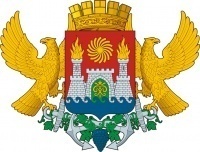 АДМИНИСТРАЦИЯ ГОРОДСКОГО ОКРУГА С ВНУТРИГОРОДСКИМ ДЕЛЕНИЕМ«ГОРОД МАХАЧКАЛА» МУНИЦИПАЛЬНОЕ БЮДЖЕТНОЕ ОБЩЕОБРАЗОВАТЕЛЬНОЕ  УЧРЕЖДЕНИЕ «ГИМНАЗИЯ №37»___________________________________________________________________________________________________________________________________________________________________________________________________________________________________________________________ Ул. Гамидова 10 б,  г. Махачкала, Республика Дагестан, 367013, тел  (8722)  62-19-60, 62-19-62  e-mail: ege200637@yandex.ru ОГРН 1070561001851, ИНН/КПП 0561056538, ОКПО 49166522                                            Приказ31.08.2021 года                                                                                  №                                                                                                     «Об организованном начале 2021-2022 учебного года»В соответствии со статьей 28 Федерального закона от  29.12.2012 № 273-ФЗ «Об образовании в Российской Федерации», календарными учебными графиками ООП НОО, ООП ООО, ООП СОО, согласно письму Федеральной службы по надзору в сфере защиты прав потребителей и благополучия человека по РД  №05—00-06/13-7899-2021 от 26.07.2021г.                                              ПРИКАЗЫВАЮ:1. Установить дату начала 2021/2022 учебного года – 01.09.2021г.Считать:	01.09.2021 г днем начала осуществления образовательной деятельности по основным образовательным программам начального общего, основного общего и среднего общего образования. Обучение в 2021-2022 учебном году проводить в две смены (1-4 классы -5 дневная рабочая неделя; 5-11 классы – 6 дневная рабочая неделя).2. Организовать 01.09.2021 в 8 .00  торжественную линейку, посвященную Дню знаний, (первый урок по расписанию).3.  Организовать для учащихся 1 и 11 классов торжественную линейку, посвященную Дню знаний, во дворе гимназии   01.09.2021 в 09:00 с приглашением представителей Администрации города , а также работников  МКУ «Управление образования», родительской общественности.4. Классным руководителям 1-11-х классов:4.1. Проинформировать в срок до 30.08.2021 обучающихся и их родителей (законных представителей) о режиме функционирования гимназии и действии ограничительных мер в  2021 -2022 учебном году.4.2. Провести 1 сентября для обучающихся:	мероприятия, посвященные празднованию Дня знаний;	беседы о правилах санитарной безопасности и личной гигиены;	мероприятия, посвященные образовательному событию «Всероссийский открытый урок ОБЖ (урок подготовки детей к действиям в условиях различного рода чрезвычайных ситуаций)».5. Заместителю директора  поУВР Ажуевой С.М.. в срок до 30.08.2021:	проинформировать учителей о порядке работы  2021-2022 учебного года;6. Заместителю директора по АХЧ Камалову А.Г .и преподавателю ОБЖ Шамхаловой И.С.в срок до 30.08.2021г:	обеспечить готовность территории, помещений и инвентаря для проведения мероприятий, посвященных празднованию Дня знаний и образовательному событию «Всероссийский открытый урок ОБЖ»;	направить в Роспотребнадзор   Республики Дагестан (г. Махачкала) уведомление об открытии  гимназии в 2021-2022 учебном году.7. Продолжить соблюдать в гимназии в 2021-2022 учебного года:7.1. Ограничительные меры из-за распространения COVID-19:	режим ежедневной термометрии на входах в здание гимназии;          создание условий  для соблюдения  правил личной гигиены ( наличие         мыла в туалетных комнатах)         использование средств индивидуальной защиты  (масок и перчаток)  персоналом пищеблока	запрет на нахождение в здании и на территории школы родителей (законных представителей) обучающихся и других посторонних лиц. 	допустить в исключительных случаях родителей (законных представителей) обучающихся при условии наличия у них отрицательного теста на COVID-19 методом ПЦР, проведенного не позднее 72 часов до дня посещения  школы; наличия документа о вакцинации против коронавирусной инфекции; использования ими масок, перчаток и соблюдении ими социальной дистанции не менее 1,5 м;	обучение обучающихся в закрепленном за классом кабинете;	запрет массовых мероприятий;	выполнение противоэпидемических мероприятий.7.2. Усиленные меры антитеррористической безопасности:	усиленный пропускной и внутриобъектный режим;	запрет на въезд автотранспорта на территорию школы;	усиленные контрольные проверки обучающихся, работников, иных лиц, посещающих  школу  по служебной надобности.8. Ответственному за антитеррористическую защищенность заместителю директора по АХЧ Камалову А.Г. повторно ознакомить педагогов с антикризисным планом действий во время ЧС в срок до 31.08.2021г.9. Работникам гимназии  учитывать в работе в 2021-2022 учебном году требования СП 3.1/2.4.3598–20, СП 2.4.3648–20, СанПиН 1.2.3685-21, СанПиН 2.3/2.4.3590–20, СанПиН 3.3686–21. 10. Заместителю директора по УВР Ажуевой С.М.    и заместителю директора по АХЧ  Камалову А.Г. контролировать выполнение требований вышеперечисленных нормативных актов при помощи периодических проверок.11. Шамхаловой И.С. секретарю разместить настоящий приказ на информационном стенде  и      ознакомить с ним работников  под подпись.12. Зам. директора по ИОП Сааадуевой А.М., ответственной за сайт, разместить данный приказ на  официальном сайте МБОУ « Гимназия №37» до 1.09.21г. г.13. Контроль исполнения настоящего приказа оставляю за собой.    Директор   МБОУ « Гимназия №37»           Асланбекова Э.А.